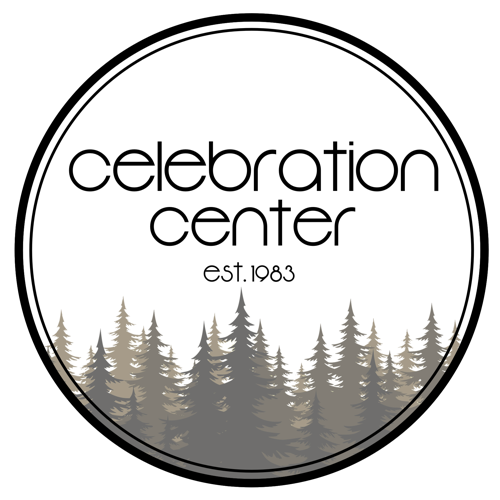 Card MinistryMinistry Leader: Cynthia TracyReport for the Month of: _________________________More cards needed:  Yes  No - If yes, how many: Birthday_____ Anniversary_____ Cheer_____More stamps needed:  Yes  No – If yes, how many: _____Name(s)Cards
(Birthday)Cards
(Anniversary)Cards
(Cheer)